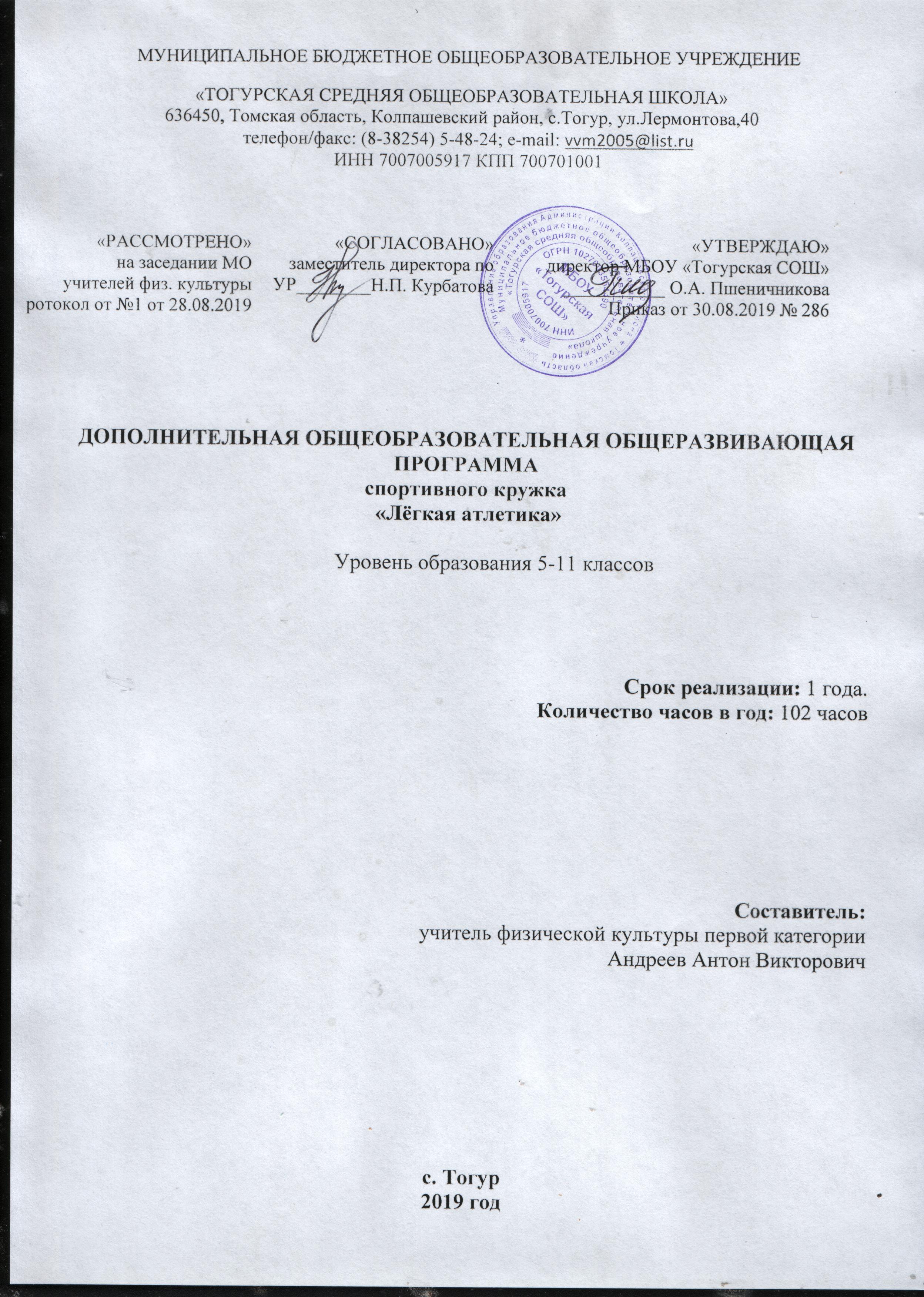 Пояснительная записка      В основу программы положен один из видов программного материала «Легкая атлетика» комплексной программы физического воспитания учащихся 1-11 классов под редакцией В.И. Ляха с некоторыми отступлениями и добавлениями, вытекающими из особенностей материально-технической базы и особенностей контингента школьников. В связи с этим содержание программы направлено на то, чтобы содействовать расширению их двигательного опыта, обеспечить сохранение и укрепление здоровья, формировать и развивать стойкий интерес к самостоятельным занятиям легкоатлетическими упражнениями на свежем воздухе.     Легкая атлетика характеризуется богатством содержания и разнообразием физических упражнений. Большое количество легкоатлетических упражнений позволяет каждому молодому человеку, имеющему удовлетворительное общее физическое развитие, найти подходящие для себя виды легкой атлетики. Упражнения и соревнования в ходьбе, беге, прыжках и метаниях всех видов позволяют проявлять и доводить до совершенства разнообразные необходимые молодому организму качества: силу, быстроту, выносливость, ловкость, гибкость, внимание, настойчивость, самообладание и др.      При правильном выполнении легкоатлетических упражнений в динамическую работу включается весь двигательный аппарат ребенка, усиливается обмен веществ, повышаются и улучшаются функции внутренних органов и жизнедеятельность организма в целом (главным образом в беге). Многие легкоатлетические движения производятся в суставах по полной амплитуде (главным образом в метании). Занятия легкой атлетикой проводятся на свежем воздухе, благодаря этому легкая атлетика имеет большое оздоровительное значение. Следует отметить общедоступность легкой атлетики. Входящие в нее упражнения не требуют больших затрат на оборудование и экипировку.Цель программы направлена на совершенствование техники спринтерского и стайерского бега, прыжков в длину и в высоту с разбега, метаний. Концепция программы ««Легкая атлетика» строится на решении следующих задач:-  привлечение к систематическим занятиям легкой атлетикой;- развитие скоростно-силовых качеств, выносливости, силы, гибкости, ловкости, быстроты и координации;  - укрепление сердечно-сосудистой и дыхательной систем, опорно-двигательного аппарата.Актуальность программы Легкая атлетика - один из основных и наиболее массовых видов спорта. Занятия общедоступны благодаря разнообразию ее видов, огромному количеству легко дозируемых упражнений, которыми можно заниматься повсюду и в любое время года. Различные виды бега, прыжков и метания входят составной частью в каждое занятие по легкой атлетике и тренировочный процесс многих других видов спорта. Занятия легкой атлетикой способствуют положительному оздоровительному эффекту и повышению социального статуса детей. Данный вид спорта формирует слагаемые физической культуры: крепкое здоровье, хорошее физическое развитие, двигательные способности, знания и навыки в области физической культуры. В системе физического воспитания легкая атлетика занимает главенствующее место благодаря разнообразию, доступности, дозируемой, а также ее прикладному значению. Основой легкоатлетических упражнений являются естественные и жизненно важные движения человека: ходьба, бег, прыжки, метания. Благодаря занятиям легкой атлетики ученик приобретает не только правильные двигательные навыки, но и развивает ловкость, быстроту, силу и выносливость. Занятия легкой атлетикой являются хорошей профилактикой различных заболеваний опорно-двигательной системы (плоскостопие, искривление ног, нарушение осанки, сколиоза), дыхательной и сердечно-сосудистой системы, благотворно влияют на обменные процессы, повышают защитные силы организма.                                   2. Описание места курса в учебном плане.         Срок реализации программы 1 учебный год. Содержание данной программы рассчитано на систему 2-х разовых тренировок в неделю. Большое внимание уделяется технике легкоатлетических упражнений. Программа разработана для учащихся разной возрастной категории и предусматривает теоретическую, техническую, общефизическую и специальную подготовку. Отличительной особенностью данной программы является:- использование в процессе занятий инновационного подхода к традиционной методике обучения легкоатлетическим упражнениям;- подбор и разработка специальных средств, используемых в процессе занятий на открытом воздухе и спортивном зале;  - учет особенностей современных правил по легкой атлетике;  - учет технических требований к выполнению упражнений в соответствии с правилами соревнований, которые проводятся на открытом воздухе, благодаря чему достигается выраженный оздоровительный эффект. Программа разработана для учащихся разной возрастной категории и предусматривает теоретическую, техническую, общефизическую и специальную подготовку. Отличительной особенностью данной программы является:                                         3. Тематический план4. Содержание программыПланируемые результатыВ результате освоения программы дополнительного образования, учащиеся будутзнать:правила техники безопасности, оказание помощи при травмах и ушибах.названия разучиваемых легко атлетических упражнений.технику выполнения легкоатлетических упражнений, предусмотренных учебной программой.типичные ошибки при выполнении легкоатлетических упражнений.упражнения для развития физических способностей (скоростных, силовых, скоростно-силовых, координационных, выносливости, гибкости).контрольные упражнения (двигательные тесты) для оценки физической подготовленности и требования к технике и правилам их выполнения.основное содержание правил соревнований в беге на короткие и средние дистанции, прыжках в длину и в высоту с разбега, метании малого мяча (гранаты) на дальность.игровые упражнения, подвижные игры и эстафеты с элементами лёгкой атлетики.уметь:соблюдать меры безопасности и правила профилактики травматизма на занятиях лёгкой атлетикой.технически правильно выполнять предусмотренные учебной программой легкоатлетические и контрольные упражнения (двигательные тесты).контролировать своё самочувствие (функциональное состояние организма) на занятиях лёгкой атлетикой.выполнять обязанности судьи по бегу, прыжкам, метаниям.Демонстрировать:правильно выполнять основы движения в ходьбе, беге, прыжках, метаниях.с максимальной скоростью бегать 30, 60, 100 м, равномерном темпе 10-25 мин.стартовать из различных исходных положений.отталкиваться и приземляться на ноги в яму для прыжков после быстрого разбега.преодолевать с помощью бега и прыжков полосу из 3-5 препятствий.прыгать в высоту с прямого и бокового разбега с 7-9 шагов.метать небольшие предметы, мячи массой до 150г, гранаты на дальность с места и разбега из разных исходных положений (стоя, с колена, сидя) правой и левой рукой.Универсальными компетенциями учащихся являются: - умения активно включаться в коллективную деятельность, взаимодействовать со сверстниками в достижении общих целей.- доносить информацию в доступной, эмоционально-яркой форме в процессе общения и взаимодействия со сверстниками и взрослыми людьми.- организовывать и проводить легкоатлетические упр. во время самостоятельных занятий.Личностными результатами освоения, учащимися являются следующие умения:- проявлять дисциплинированность, трудолюбие и упорство в достижении поставленных целей;- оказывать бескорыстную помощь своим сверстникам, находить с ними общий язык и общие интересы.Метапредметными результатами учащихся являются следующие умения:- организовывать самостоятельную деятельность с учётом требований её безопасности, сохранности инвентаря и оборудования, организации места занятий;- оценивать красоту телосложения и осанки, сравнивать их с эталонными образцами;- технически правильно выполнять двигательные действия из базовых видов спорта, использовать их в игровой и соревновательной деятельности.  Предметными результатами учащихся являются следующие умения:- организовывать и проводить со сверстниками легко атлетические упр. и элементы соревнований, осуществлять их объективное судейство;- организовывать и проводить игры с разной целевой направленностью- применять жизненно важные двигательные навыки и умения различными способами, в различных изменяющихся, вариативных условиях.5.Тестирование:ОФП1) Прыжок в длину с места2) Бег 30 м3) Челночный бег 3х10м4) Бег 1000мСФП1) Спринтерский бег 60м, 100м.2) Бег на средние дистанции: 500м, 600 м, 800м 3) Прыжок в длину с разбега4) Прыжок в высоту с разбега5) Толкание набивного мяча6) Метание мяча и гранаты6. Список литературы1. Жилкин А.И. и др. Легкая атлетика: Учеб. пособие для студ. высш. пед. учеб. заведений / А.И. Жилкин, В.С. Кузьмин, Е.В. Сидорчук. — М.: Издательский центр «Академия», 2003. — 464 с.2. Куц В. От новичка до мастера спорта. - М.: Издательство "Воениздат", 1962. - 68 с.3. Методика обучения лёгкоатлетическим упражнениям: Учеб. пособие для ин-тов физ. культуры и фак. физ. воспитания вузов / Под общ. ред. М.П. Кривоносова, Т.П. Юшкевича. - Мн.: 1986 г.4. Лях В. И., Зданевич А.А. Комплексная программа по физической культуре 1-11 классы, Просвещение, 2014 г.5. Примерная рабочая программа по физической культуре В. И. Лях. Просвещение, 2013г.6. Программы «Организация работы спортивных секций в школе» А. Н. Каинов 2014г.№Вид спортивной подготовкиКол-во часов1.Теоретическая62.Техническая602.1. Имитационные упражнения62.2. Спринтерский бег 95 % соревновательной скорости72.3. Техника прыжков в длину.72.4. Техника прыжков в высоту62.5. Техника метаний мяча и гранаты72.6. Техника барьерного бега52.7. Техника бега с препятствиями72.8. Техника эстафетного бега72.9. Техника длительного бега 83.Тактическая163.1. Тактика бега на короткие и длинные дистанции83.2.Тактика в прыжках и метаниях84.Физическая подготовка164.1. Общая подготовка84.2. Специальная86.Тестирование4Итого:Итого:102Календарно – тематическое планированиеКалендарно – тематическое планированиеКалендарно – тематическое планированиеКалендарно – тематическое планированиеКалендарно – тематическое планированиеКалендарно – тематическое планированиеКалендарно – тематическое планированиеКалендарно – тематическое планирование№п/пТема занятийСодержание занятия.ДатаДатаДатаДатаДата№п/пТема занятийСодержание занятия.План5-7 кл.корректировкаПлан8-11 кл.корректировкакорректировка123Высокий и низкий старт, стартовый разгон.Прыжки в длину согнув ноги.Бег 5 мин., беговые, прыжковые упр. Ускорения 3/30-40-60м.Высокий старт (старт. положения) бег с в/старта (гладкий в среднем темпе 500м)Низкий старт (старт. положения, старт упр.) стартовый разгон.Прыжки в длину согнув ноги. Прыжковые упр-ия.3.095.09456Высокий и низкий старт, стартовый разгон.Прыжки в длину согнув ноги.Бег 5 мин., беговые, прыжковые упр. Полоса г/городка.Низкий старт (старт. упр.) стартовый разгон 3/20-30-40м, бег 60м.бег с в/старта (гладкий в среднем темпе 500м 1000м переменный с ходьбой).Прыжковые упр. в длину согнув ноги.10.0912.09789Бег 60-100м с н/старта.Бег в равномерном темпе.Прыжки в длину согнув ноги.Бег 5 мин с ускорениями, беговые прыжковые упр. полоса г/городка.Бег 60-100м с н/старта, с преследованием 20-30секПрыжки в длину согнув ноги, тройным.Бег в равномерном темпе 10мин.17.0915.1019.0910.1010.10101112Бег 60-100м с н/старта.Прыжки в длину согнув ноги.Тесты ч/б, прыжок в длину с места, упр. подтягивание.Тесты ч/б,4-6/9м, 3-5/10м, прыжок в длину с места, упр. подтягивание.Бег 60-100м с н/старта.Прыжковые упр. многоскоки, в длину согнув ноги, тройным.Спортивные игры ф/б, в/б.24.0922.1026.0917.1017.10131415Бег на средние дистанции 300-500мМетание м/м в цель.Скоростно - силовые качества. Бег на средние дистанции 300-500м.Метание м/м в цель, снарядов и предметов из разных и.п. с места и разбега, горизонт. и вертик. цель Кроссовый бег 10-15-20мин. Игры ф/б.1.105.113.1024.1024.10161718Бег на средние дистанции 300-500мМетание м/м в цель.Скоростно силовые качества. Бег на средние дистанции 300-500м.Метание м/м в цель, снарядов и предметов из разных и.п. с места и разбега, горизонт. и вертик. цель,Бег 1000-1500м кроссовый.Игры с бегом прыжками метанием,8.1012.1110.10192021Бег 1000-1500м.Силовые качества. Бег 1000-1500м кроссовый.Полоса препятствий, силовые упр-ия на снарядах, с различ. предметами, занятия на тренажерах. Спортивные игры ф/б, в/б.15.1017.10222324Бег 2000м.Метание м/м в цель.Бег 2000м. Полоса г/городка. Метание м/м, гранаты 500гр. с места и разбега,цель, на дальность.Спортивные игры ф/б, в/б.22.1024.10252627Бег 60-100м с н/старта.Прыжки в длину согнув ноги.Бег 7-10мин. с ускорением 2/200, ч/б 4-6/9м, 3-5/10м.Бег 60-100 м 2-3 раза. Прыжковые упр. многоскоки, со скакалкой, серийные в длину согнув ноги, тройным.Кроссовый бег 10-15-20мин. Игры ф/б,5.117.11282930Бег 60-100м с н/старта.Прыжки в длину согнув ноги.Бег 7-10мин. с ускорением 2/200, ч/б 4-6/9м, 3-5/10м. Беговые упр. Прыжковые упр. многоскоки, со скакалкой, серийные, с места, в длину, тройным, через препятствия. Кроссовый бег 10-15-20мин. Игры ф/б,12.1114.11313233 Кроссовый бег 10-15-20Метание м/м, гранаты в цель и на дальность.Бег, беговые упр. с полосой г/городка. Бег с преследованием 20-30сек. повторно. Метание м/м, гранаты 500гр. в цель, на дальность.Кроссовый бег 10-15-20мин. Игры ф/б,19.1121.11343536Прыжки в высоту.Бег, беговые упр. полоса г/городка. Бег с преследованием 30-40сек. Повторно 2р. ч/б 4-6 -8/9м, 3-5/10м. изменением направления и скорости. Прыжки в высоту, прыжковые упр. Игры.26.1128.11373839Прыжки в высоту.Скоростно силовые качества.Бег и беговые упр. полоса г/городка. Бег с преследованием 30-40сек. Повторно 2р. ч/б 4-6 -8/9м, 3-5/10м. изменением направления и скорости. Прыжки в высоту, прыжковые упр. Игры.3.125.12404142Эстафетный бегПрыжки в высоту.Бег 8-10м с ускорением 2/200. Бег с ускорением из разных и. п. по различным сигналам. Передача эстафеты. Эстафетный бег 60-100м. 2-3р. Прыжковые упр., в высоту,Кроссовый бег 10-15-20мин. Игры ф/б,10.1212.12434445Эстафетный бегПрыжки в высоту.Бег 8-10м с ускорением 2/200. Бег с передачей эстафеты. Эстафетный бег 60-100м. 2-3р. Прыжковые упр., в высоту. Бег 15-20-25мин. с переменной скоростью. Игры ф/б, в/б.17.1219.12464748Кроссовый бег 15-20.Метание м/м, гранаты в цель и на дальность.Кроссовый бег 15-20мин. с переменной скоростью, парами, преследованием, заданиями. Метание м/м, гранаты 500гр. в цель, на дальность. Игры ф/б, в/б.24.1226.12495051 Кроссовый бег 20-25.Метание м/м, гранаты в цель и на дальность.Кроссовый бег 20-25мин. с переменной скоростью, парами, преследованием, заданиями. Метание м/м, гранаты 500гр. в цель, на дальность. Игры ф/б, в/б.14.019.01525354Н/старт стартовый разгонПрыжки в длину согнув ноги.Развитие быстроты, координации. Бег 8-10мин. н/старт стартовые положения, бег 30м, ускорения из р/и. п. по р/сигналам. Эстафеты с предметами. Прыжки в длину согнув ногиБег 20-25-30мин. с переменной скоростью, парами, преследованием.21.0116.01555657 Н/старт стартовый разгонПрыжки в длину согнув ноги.Бег 8-10мин. Стартовые положения, бег 30м/3 Эстафеты с предметами с ч/б 4-6 8/9м, 3- 5/10м. Прыжки в длину согнув ногиБег 20-25-30мин. с переменной скоростью, парами, преследованием.Подвижные игры.28.0123.01585960Кроссовый бег 20-25-30.Кроссовый бег 20-25-30мин. с переменной скоростью, парами, преследованием. Бег с преследованием 30-40сек. Повторно 2р. Игры.4.0230.01616263Эстафетный бег.Прыжки в высоту.Бег 8-10м с ускорением 2/200-300м. Эстафетный бег 3/100м. Прыжки в высоту, прыжковые упр. Бег 20-25-30 с переменной скоростью, парами, преследованием. Игры ф/б, в/б.11.026.02646566Эстафетный бег.Прыжки в высоту.Бег 8-10м с ускорением 2/200-300м. Беговые, прыжковые упр. 3 серии. Эстафетный бег 2/200м. Прыжки в высоту. Эстафеты с предметами, ускорениями, ч/б 4-6 -8/9м, 3- 5/10м Бег 20-25-30мин.18.0213.02676869 Н/старт стартовый разгонБег 60-100м.Беговые упр. Полоса препятствий. С/разгон со спец. старт/упр. 30-40м. Бег 60-100м.2-3р. Броски б/б мяча из р/и. п. Бег 20-25-30мин. Подвижные игры.25.0220.02707172Бег 60-100м.Беговые упр. Полоса препятствий. С/разгон со спец. старт/упр. 30-40м. Бег 60-100м. 2-3р. Броски б/б мяча из р/и. п. Бег 20-25-30. Игры ф/б, в/б.3.0327.02737475Бег на средние дистанции 300-500-600м.Прыжки в длину согнув ноги.Бег 8-10м с ускорением 3/100-150м. Полоса г/городка. Бег на средние дистанции 300-500-600м. Прыжковые упр. многоскоки, со скакалкой, серийные, в длину согнув ноги, тройным. Игры ф/б, в/б.10.035.03767778Бег на длинные дистанции 1000-2000м.Метание м/м, гранаты на дальность.Бег 1000-2000м. Полоса препятствий. Метание м/м, гранаты на дальность. Игры ф/б, в/б.17.0312.03798081Эстафетный бег.Метание м/м, гранаты на дальность.Бег 2000м. Полоса г/городка с бегом передачей эстафеты. Метание м/м, гранаты на дальность. Бег 20-25-30м с переменной скоростью. Игры ф/б, в/б.31.032.04828384Бег 60-100м.Прыжки в длину согнув ноги.Бег 3000м. Спец. беговые упр. ускорения со спец. старт/упр. 30-40м. Бег 60-100м 2-3р.Прыжковые упр. многоскоки, со скакалкой, серийные, в длину согнув ноги, тройным. Эстафеты с предметами. Бег 20-25мин. с ускорением 3-4р. в подъем.7.049.04858687Эстафетный бег.Прыжки в длину согнув ногиБег 3000м. Ускорения со спец. старт упр. 30-40м. Эстафетный бег 60-100-200м. Прыжковые упр. в длину согнув ноги, тройным. Бег 20-25мин. с ускорением 3-4р. в подъем. Игры ф/б,14.0416.04888990Бег на средние дистанции 400-500-800м.Метание м/м, гранаты на дальность, в цель.Бег 1000м. Бег на средние дистанции 400-500-800м. Метание м/м, гранаты на дальность, в подвижную цель. Игры с бегом, прыжками, метанием.21.0423.04919293Бег 2000-3000м.Развитие координации.Кросс 2000-3000м. Броски б/б мяча. Игры с бегом, прыжками, метанием.28.0430.04949596Бег 60-100м.Прыжки в длину согнув ногиСпец. беговые упр. ускорения- серии. Бег 60-100м 4-5р. Прыжковые упр. в длину согнув ноги, тройным. Бег 20-25 с ускорением 3-4р. в подъем. Игры5.0512.057.05979899Бег 600-1000м.Метание м/м, гранаты на дальность, в цель.Бег 600-1000м.Метание м/м, гранаты на дальность, в подвижную цель. Бег 20-25мин. с переменной скоростью, парами, преследованием.12.0514.05100101102Бег 2000-3000мМетание м/м, гранаты на дальность.Кросс 2000-3000м. Метание м/м, гранаты на дальность. Игры ф/б, в/б19.0521.05Беговые упражненияОвладение техникой спринтерского бегаИстория лёгкой атлетики. Высокий и низкий старт от 10 до 15 м. Бег с ускорением от 30 до 40 м. Скоростной бег до 40 м. Бег на результат 60 м.Овладение техникой длительного бегаБег в равномерном темпе от 10 -25 мин.Бег 1000-3000 м.Прыжковые упражненияОвладение техникой прыжка в длинуПрыжки в длину с 7—9 шагов разбега.Прыжки в длину с 9—11 шагов разбегаОвладение техникой прыжка в высотуПрыжки в высоту с 3—5 шагов разбега.Процесс совершенствования прыжков в высотуМетание малого мячаОвладение техникой метания малого мяча в цепь и на дальностьМетание теннисного мяча с места на дальность отскока от стены, на заданное расстояние на дальность, в коридор 5-6 м, в горизонтальную и вертикальную цель (Ix1) с расстояния 6-8 м, с 4-5 бросковых шагов на дальность и заданное расстояние. Бросок набивного мяча (2 кг) двумя руками из-за головы, от груди, снизу вперёд-вверх, из положения стоя грудью и боком в направлении броска с места; то же с шага; снизу верх на заданную и максимальную высоту. Ловля н/б мяча (2 кг) двумя руками после броска партнёра, после броска вверх: с хлопками ладонями, после поворота на 90°, после приседания.Развитие выносливостиКросс до 15 мин, бег с препятствиями и на местности, минутный бег, эстафеты, круговая тренировка.Развитие скоростно-силовых способностейВсевозможные прыжки и многоскоки, метания в цель и на дальность разных снарядов из разных исходных положений, толчки и броски набивных мячей весом до 3 кг с учётом возрастных и половых особенностейРазвитие скоростных способностейЭстафеты, старты из различных исходных положений, бег с ускорением, с максимальной скоростьюЗнания о физической культуреВлияние л/а упр. на укрепление здоровья и основные системы организма; название разучиваемых упр. и основы правильной техники их выполнения; правила соревнований в беге, прыжках и метаниях; разминка для выполнения л/а упр.; представления о темпе, скорости и объёме л/а упр., направленных на развитие выносливости, быстроты, силы, координационных способностей. Правила т. б. при занятиях л/а.Формы контроляПрактические тесты.